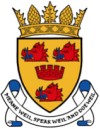 Cromarty & District Community CouncilNOTICE OF ANNUAL GENERAL MEETINGMonday 30th May 2022 at 7.00pmvia Video Conferencing, due to Covid-19If you would like anything to be discussed, please contact Paige Shepherd (Chair), in advance of the meeting.AGENDAWelcome and apologiesApproval of AGM minutes - 31st May 2021Matters arising from previous AGM minutes – 31st May 2021Chair’s Annual ReportTreasurer’s Annual Report- including Financial Statements at 31st March 2022Election of Office BearersSet C&DCC meeting datesAny Other BusinessDate of next AGMwww.cromartylive.co.uk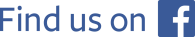 